Background to the PanelThe Greater Manchester Strategy sets out a clear ambition for ‘a place where all voices are heard and where, working together, we can shape our future’, and this is reinforced in the principles underpinning the Greater Manchester Model; ‘doing with not to’. The Greater Manchester Combined Authority funds a number of equalities panels, of which the older people’s equalities panel is one. The others are for young people, disabled people, women and girls, LGBTQ+, race equality, faith and belief. Older people have not previously been represented by a panel so this is a new strategic development and an important step in getting older people’s voices heard in Greater Manchester. It is something that Greater Manchester Older people network and colleagues in the Ageing Hub at the GMCA have been working hard for. The Equality Panels have been established to help tackle the structural and organisational prejudice and discrimination that causes inequality and injustice in society, through the advancement of equity and fairness in decisions, policies and services across all sectors and communities. The role of GMCA equalities panels: Champion Greater Manchester’s cultural heritage and history of community inclusion and social justiceAdvise the Mayor of Greater Manchester and the Greater Manchester Lead for Ageing and Equalities of the challenges and opportunities faced by people linked to their identity. Constructively challenge political and system leaders for tackling prejudice and discrimination within their organisations and structuresProactively support the Greater Manchester Combined Authority (GMCA) and its public, private and voluntary sector partners to develop effective solutions that tackle inequality and increase equityproviding insight into our diverse communities, enabling political leaders and public bodies to listen and engage with people in a more targeted and appropriate waycommunicating key messages to our communities as trusted sources working with public bodies to codesign more effective policy, commissioning and services with public bodies, improving outcomes for individuals, reducing inequality and preventing expenditure in other parts of the systemsupporting an asset-based approach, highlighting new opportunities (and challenges) for positive collaboration that build on the resources and strengths within our communitiesMembership of the panels aims to reflect the diversity of Greater Manchester, with a broad representation across different demographics, the ten districts, and across sectors and other interests. Collectively, panel members possess strong links to the communities that they provide the voice of, through grass roots organisations and established networks. Furthermore, the Panels take an intersectional approach where appropriate, collaborating with other GM Equality Panels and networks.Each of the equalities panel’s is facilitated by an organisation able to bring expertise / lived experience around the particular equalities area. The panels are built on the principles of co-production and the GMOPN and Macc are seeking a development who will develop the new panel, recruiting new members, ensuring diverse representation from across Greater Manchester’s 10 boroughs and building strong links with the other panels. You will work closely with the Macc GMOPN team, the GMON, The GMCA Ageing Hub and Communications Team. More details in the enclosed job description. GMOPN website: https://www.gmopn.org.uk/ Macc Website: https://manchestercommunitycentral.org/ GMCA Ageing Hub website: https://www.greatermanchester-ca.gov.uk/what-we-do/ageing/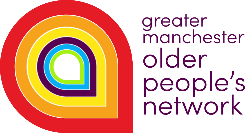 Greater Manchester Combined Authority 
Older People’s Equalities Panel 
Development Worker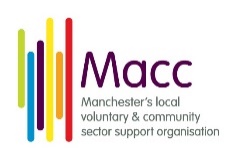 